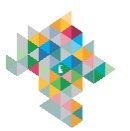 Lp.tytułterminzgłoszeniauwagiKWIECIEŃ 2021KWIECIEŃ 2021KWIECIEŃ 2021KWIECIEŃ 2021KWIECIEŃ 20211.Oswoić zmianę, 
czyli słów kilka o karierze nie tylko 
w czasie pandemii20 kwietnia10.00 – 12.00Zgłoszenia od 6 kwietnia m.mrozek@wup.mazowsze.plWebinar na MS Teams2.Moje mocne strony…Gdzie ich szukać? Jak je odkryć?30 kwietnia10.00 – 12.00Zgłoszenia od 19 kwietniad.kosmowska@wup.mazowsze.plWebinar na MS TeamsMAJ 2021MAJ 2021MAJ 2021MAJ 2021MAJ 20211.Pierwsze kroki we własnym biznesie11 maja11.00 – 13.00Zgłoszenia od 26 kwietniab.kujszczyk@wup.mazowsze.plWebinar na MS Teams2.Rozmowa kwalifikacyjna… 
Jak się przygotować? 
Na co zwrócić uwagę?28 maja10.00 – 12.00Zgłoszenia od 17 majad.kosmowska@wup.mazowsze.plWebinar na MS TeamsCZERWIEC 2021CZERWIEC 2021CZERWIEC 2021CZERWIEC 2021CZERWIEC 20211.Zmieniam pracę… 
Czym się kierować? Od czego zacząć?22 czerwca10.00 – 12.00Zgłoszenia od 7 czerwcam.mrozek@wup.mazowsze.plWebinar na MS Teams2.A może własna firma? 
Co warto wiedzieć przed podjęciem decyzji  o przejściu na samozatrudnienie29  czerwca11.00 – 13.00Zgłoszenia od 14 czerwcab.kujszczyk@wup.mazowsze.plWebinar na MS Teams